A-15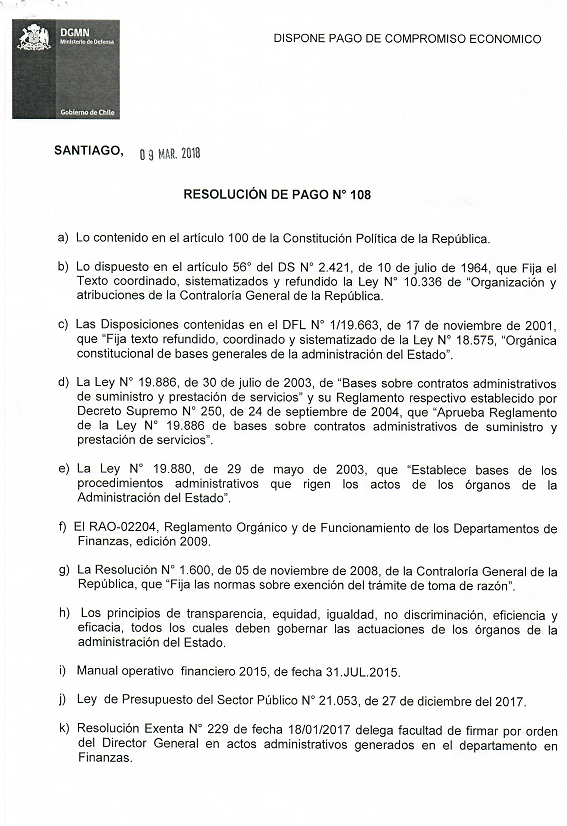 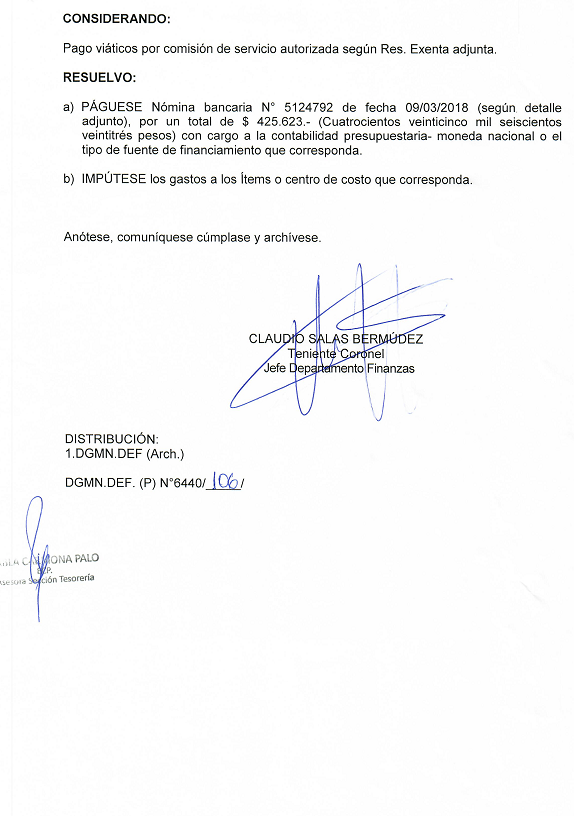 